When the graph is blank.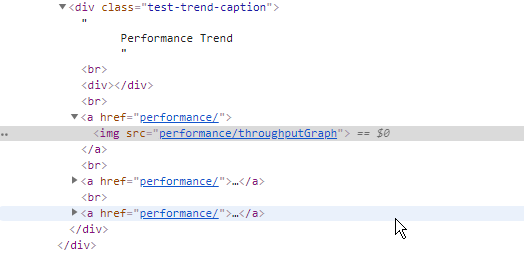 When graph gets displayed.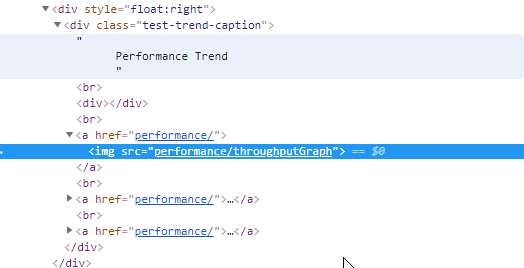 